Міністерство освіти і науки УкраїниНаціональний технічний університет«Дніпровська політехніка»Кафедра кіберфізичних та інформаційно-вимірювальних системРОБОЧА ПРОГРАМА НАВЧАЛЬНОЇ ДИСЦИПЛІНИ«Теорія автоматичного керування»Викладачі: доцент Трипутень М.М., асистент Воскобойник Є.К. Пролонговано: на 20__/20__ н.р. __________(___________) «__»___ 20__р.                                              (підпис, ПІБ, дата)                           на 20__/20__ н.р. __________(___________) «__»___ 20__р.                                         (підпис, ПІБ, дата)ДніпроНТУ «ДП»2022Робоча програма навчальної дисципліни «Теорія автоматичного керування» для бакалаврів освітньо-професійної програми «Автоматизація та комп’ютерно-інтегровані технології» спеціальності 151 «Автоматизація та комп’ютерно-інтегровані технології» / Нац. техн. ун-т. «Дніпровська політехніка», каф. КФІВС. – Д.: НТУ «ДП», 2022. - 14 с.Розробник – Трипутень Микола Мусійович – доцент, кандидат технічних наук, доцент кафедри кіберфізичних та інформаційно-вимірювальних систем;Воскобойник Євген Костянтинович – асистент кафедри кіберфізичних та інформаційно-вимірювальних систем.Робоча програма регламентує:мету дисципліни;дисциплінарні результати навчання, сформовані на основі трансформації очікуваних результатів навчання освітньої програми; базові дисципліни;обсяг і розподіл за формами організації освітнього процесу та видами навчальних занять;програму дисципліни (тематичний план за видами навчальних занять);алгоритм оцінювання рівня досягнення дисциплінарних результатів навчання (шкали, засоби, процедури та критерії оцінювання); інструменти, обладнання та програмне забезпечення;рекомендовані джерела інформації.Робоча програма призначена для реалізації компетентнісного підходу під час планування освітнього процесу, викладання дисципліни, підготовки студентів до контрольних заходів, контролю провадження освітньої діяльності, внутрішнього та зовнішнього контролю забезпечення якості вищої освіти, акредитації освітніх програм у межах спеціальності.Погоджено рішенням науково-методичної комісії спеціальності 151 Автоматизація та комп’ютерно-інтегровані технології (протокол № 5 від 01.07.2022 р.).ЗМІСТ1 МЕТА НАВЧАЛЬНОЇ ДИЦИПЛІНИ	42 ОЧІКУВАНІ ДИСЦИПЛІНАРНІ РЕЗУЛЬТАТИ НАВЧАННЯ	43 БАЗОВІ ДИСЦИПЛІНИ	44 ОБСЯГ І РОЗПОДІЛ ЗА ФОРМАМИ ОРГАНІЗАЦІЇ ОСВІТНЬОГО ПРОЦЕСУ ТА ВИДАМИ НАВЧАЛЬНИХ ЗАНЯТЬ	55 ПРОГРАМА ДИСЦИПЛІНИ ЗА ВИДАМИ НАВЧАЛЬНИХ ЗАНЯТЬ	56 ОЦІНЮВАННЯ РЕЗУЛЬТАТІВ НАВЧАННЯ	76.1 Шкали	76.2 Засоби та процедури	76.3 Критерії	97 ІНСТРУМЕНТИ, ОБЛАДНАННЯ ТА ПРОГРАМНЕ ЗАБЕЗПЕЧЕННЯ	128 РЕКОМЕНДОВАНІ ДЖЕРЕЛА ІНФОРМАЦІЇ	121 МЕТА НАВЧАЛЬНОЇ ДИЦИПЛІНИВ освітньо-професійній програмі «Автоматизація та комп’ютерно-інтегровані технології» спеціальності 151 «Автоматизація та комп’ютерно-інтегровані технології» здійснено розподіл програмних результатів навчання (ПРН) за організаційними формами освітнього процесу. Зокрема, до дисципліни Ф14 «Теорія автоматичного керування» віднесено такі результати навчання: Мета дисципліни – набуття бакалавром здатності застосовувати знання з математики для дослідження систем автоматичного керування, виявляти і брати до уваги властивості об’єктів керування при аналізі і синтезі автоматичних систем методами теорії автоматичного керування.  Реалізація мети вимагає трансформації програмних результатів навчання в дисциплінарні та адекватний відбір змісту навчальної дисципліни за цим критерієм.2 ОЧІКУВАНІ ДИСЦИПЛІНАРНІ РЕЗУЛЬТАТИ НАВЧАННЯ3 БАЗОВІ ДИСЦИПЛІНИ 4 ОБСЯГ І РОЗПОДІЛ ЗА ФОРМАМИ ОРГАНІЗАЦІЇ ОСВІТНЬОГО ПРОЦЕСУ ТА ВИДАМИ НАВЧАЛЬНИХ ЗАНЯТЬ 5 ПРОГРАМА ДИСЦИПЛІНИ ЗА ВИДАМИ НАВЧАЛЬНИХ ЗАНЯТЬ6. ОЦІНЮВАННЯ РЕЗУЛЬТАТІВ НАВЧАННЯСертифікація досягнень студентів здійснюється за допомогою прозорих процедур, що ґрунтуються на об’єктивних критеріях відповідно до Положення університету «Про оцінювання результатів навчання здобувачів вищої освіти».Досягнутий рівень компетентностей відносно очікуваних, що ідентифікований під час контрольних заходів, відображає реальний результат навчання студента за дисципліною.6.1 ШкалиОцінювання навчальних досягнень студентів НТУ «ДП» здійснюється за рейтинговою (100-бальною) та інституційною шкалами. Остання необхідна (за офіційною відсутністю національної шкали) для конвертації (переведення) оцінок мобільних студентів.Шкали оцінювання навчальних досягнень студентів НТУ «ДП»Кредити навчальної дисципліни зараховується, якщо студент отримав підсумкову оцінку не менше 60-ти балів. Нижча оцінка вважається академічною заборгованістю, що підлягає ліквідації відповідно до Положення про організацію освітнього процесу НТУ «ДП».6.2 Засоби та процедуриЗміст засобів діагностики спрямовано на контроль рівня сформованості знань, умінь/навичок, комунікації, автономії та відповідальності студента за вимогами НРК до 6-го кваліфікаційного рівня під час демонстрації регламентованих робочою програмою результатів навчання.Студент на контрольних заходах має виконувати завдання, орієнтовані виключно на демонстрацію дисциплінарних результатів навчання (розділ 2).Засоби діагностики, що надаються студентам на контрольних заходах у вигляді завдань для поточного та підсумкового контролю, формуються шляхом конкретизації вихідних даних та способу демонстрації дисциплінарних результатів навчання. Засоби діагностики (контрольні завдання) для поточного та підсумкового контролю дисципліни затверджуються кафедрою. Види засобів діагностики та процедур оцінювання для поточного та підсумкового контролю дисципліни подано нижче. Засоби діагностики та процедури оцінюванняПід час поточного контролю лекційні заняття оцінюються шляхом визначення якості виконання контрольних конкретизованих завдань. Лабораторні заняття оцінюються якістю захисту виконаних і оформлених лабораторних робіт.Якщо зміст певного виду занять підпорядковано декільком дескрипторам, то інтегральне значення оцінки може визначатися з урахуванням вагових коефіцієнтів, що встановлюються викладачем.За наявності рівня результатів поточних контролів з усіх видів навчальних занять не менше 60 балів, підсумковий контроль здійснюється без участі студента шляхом визначення середньозваженого значення поточних оцінок.Незалежно від результатів поточного контролю кожен студент під час іспиту має право виконувати ККР, яка містить завдання, що охоплюють ключові дисциплінарні результати навчання.Кількість конкретизованих завдань ККР повинна відповідати відведеному часу на виконання. Кількість варіантів ККР має забезпечити індивідуалізацію завдання.Значення оцінки за виконання ККР визначається середньою оцінкою складових (конкретизованих завдань) і є остаточним.Інтегральне значення оцінки виконання ККР може визначатися з урахуванням вагових коефіцієнтів, що встановлюється кафедрою для кожної складової опису кваліфікаційного рівня НРК.6.3 КритеріїРеальні результати навчання студента ідентифікуються та вимірюються відносно очікуваних під час контрольних заходів за допомогою критеріїв, що описують дії студента для демонстрації досягнення результатів навчання.Для оцінювання виконання контрольних завдань під час поточного контролю лекційних і практичних занять в якості критерію використовується коефіцієнт засвоєння, що автоматично адаптує показник оцінки до рейтингової шкали:Оi = 100 a/m,де a – число правильних відповідей або виконаних суттєвих операцій відповідно до еталону рішення; m – загальна кількість запитань або суттєвих операцій еталону.Зміст критеріїв спирається на компетентністні характеристики, визначені НРК для бакалаврського рівня вищої освіти (подано нижче).Загальні критерії досягнення результатів навчання для 6-го кваліфікаційного рівня за НРК7. ІНСТРУМЕНТИ, ОБЛАДНАННЯ ТА ПРОГРАМНЕ ЗАБЕЗПЕЧЕННЯТехнічні засоби навчання. Дистанційна платформа MOODL.Пакет прикладних програм MATLAB.8. РЕКОМЕНДОВАНІ ДЖЕРЕЛА ІНФОРМАЦІЇ Попович М.Г., Ковальчук О.М. Теорія автоматичного керування: Підручник. – 2-ге вид., перероб. і доп. – Либідь, 2007. – 656 с.http://pdf.lib.vntu.edu.ua/books/Popovich_2007_656.pdf2. Сучасна теорія керування: навч. посіб. / І.В. Новицький, С.А. Ус, м-во освіти і науки України, Нац. гірн. ун-т. – Дніпро : НГУ, 2017. – 263 c.https://core.ac.uk/download/pdf/147458043.pdfDorf R. C. Modern Control Systems 12 th Edition / R. C.  Dorf, R. H.      Bishop. – Boston, Prentice Hall, 2010. – 1104 p.https://dl.icdst.org/pdfs/files3/3dc1146efcce5cdf49c8d02f24d39ecd.pdfBubnicki Z. Modern Control Theory / Z. Bubnicki. – Berlin, Springer,       2002. – 421 p.https://www.academia.edu/43854579/Zdzislaw_Bubnicki_Modern_Control_TheoryТеорія автоматичного керування. Методичні рекомендації до викладання лекцій з дисципліни для студентів напрямку підготовки 151 «Автоматизація та комп'ютерно-інтегровані технології» / Упоряд.: М.М. Трипутень  - Дніпро НТУ «ДП» 2021.Теорія автоматичного керування. Методичні рекомендації до виконання лабораторних робіт з дисципліни для студентів напрямку підготовки 151 «Автоматизація та комп'ютерно-інтегровані технології» / Упоряд.: М.М. Трипутень,  В.Є Воскобойник  -Дніпро НТУ «ДП» 2021.Лазарєв Ю. Ф. MATLAB і моделювання динамічних систем. Навчальний посібник. Глава 4. Засоби взаємодії Matlab з Simulink. – Київ: НТУУ "КПІ",     2009. – 63 c.https://kafpson.kpi.ua/Arhiv/Lazarev/uml_4n.pdfTryputen Myk. Complex training of specialist in the field of automation using a laboratory bench / Myk. Tryputen, Y. Kuznetsova, V. Kuznetsov, Mak. Tryputen, A. Kuznetsova // Actual problems of science. Monograph. – Bydgoszcz, Poland, Khmelnytskyi University in cooperation with UTP University of Science and Technology, 2019. – P. 267 –276.http://maees.khnu.km.ua/Dialogy/2019/UKR%20V%D0%86II%20Ukrainian-%D0%A0olish%20scientific%20dialogues%202019.pdfOlexandr K. Analysis of Phase Trajectories of the Third – Order Dynamic Objects / K. Olexandr, M. Tryputen, V. Kuznetsov // IEEE 2nd Ukraine Conference on Electrical and Computer Engineering, July 2–6, 2019. Lviv, Ukraine. –  Lviv, 2019. – P. 1235–1243.https://books.google.com.ua/books/about/2019_IEEE_2nd_Ukraine_Conference_on_Elec.html?id=k25NzQEACAAJ&redir_esc=yРОБОЧА ПРОГРАМА НАВЧАЛЬНОЇ ДИСЦИПЛІНИ«Теорія автоматичного керування» для бакалаврів освітньо-професійної програми «Автоматизація та комп’ютерно-інтегровані технології» зі спеціальності 151 «Автоматизація та комп’ютерно-інтегровані технології»Розробники: Микола Мусійович ТрипутеньЄвген Костянтинович ВоскобойникВ редакції автораПідготовлено до виходу в світу Національному технічному університеті«Дніпровська політехніка».Свідоцтво про внесення до Державного реєстру ДК № 1842. Дніпро, просп. Д. Яворницького, 19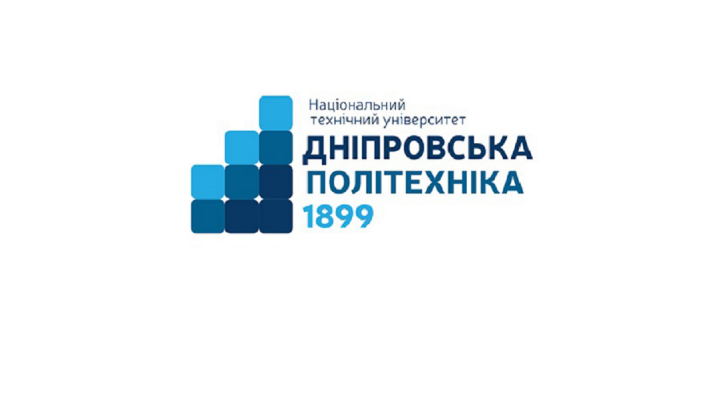 «ЗАТВЕРДЖЕНО»завідувач кафедри 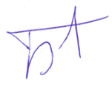 Бубліков А.В._________ «02» липня 2022 рокуГалузь знань …………….…15 Автоматизація та приладобудуванняСпеціальність ……………...151 Автоматизація та комп’ютерно-інтегровані технологіїОсвітній рівень…………….перший (бакалаврський)Освітньо-професійна програма«Автоматизація та комп’ютерно-інтегровані технології»Спеціалізація ………………-Статус ………………………обов’язковаЗагальний обсяг ..………….10 кредитів ЕСТS (300 годин)Форма підсумкового контролю іспитТермін викладання ………..4, 5-й семестри (скор)Мова викладання …………….українськаПР05Вміти застосовувати методи теорії автоматичного керування для дослідження, аналізу та синтезу систем автоматичного керування. ПР06Вміти застосовувати методи системного аналізу, моделювання, ідентифікації та числові методи для розроблення математичних та імітаційних моделей окремих елементів та систем автоматизації в цілому, для аналізу якості їх функціонування із використанням новітніх комп’ютерних технологій. ПР012Вміти використовувати різноманітне спеціалізоване програмне забезпечення для розв’язування типових інженерних задач у галузі автоматизації, зокрема, математичного моделювання, автоматизованого проектування, керування базами даних, методів комп’ютерної графіки. ШифрПРНДисциплінарні результати навчання (ДРН)Дисциплінарні результати навчання (ДРН)ШифрПРНшифр ДРНзмістПР05ПР05-Ф14Вміти застосовувати математичний апарат для опису елементів системи  автоматичного керування, виявлення властивостей систем автоматичного керування, обґрунтування принципів керування технічним чи технологічним об'єктами і розрахунок параметрів елементів керуючих пристроїв.ПР06ПР06-Ф14Вміти застосовувати методи моделювання для розроблення математичних моделей систем автоматичного керування і їх елементів.ПР012ПР012-Ф14Вміти використовувати спеціалізоване програмне забезпечення MATLab і MathCAD для розв’язування задач аналізу і синтезу систем автоматичного керування.Назва дисципліниЗдобуті результати навчанняБ1 ФізикаЗнати фізику на рівні, необхідному для розв’язання типових задач і проблем автоматизаціїБ3 Вища математикаЗнати лінійну та векторну алгебру, диференціальне та інтегральне числення, функції багатьох змінних, функціональні ряди, диференціальні рівняння для функції однієї та багатьох змінних, операційне числення, теорію функції комплексної змінної в обсязі, необхідному для користування математичним апаратом та методами у галузі автоматизаціїБ4 Теорія ймовірностей та нечітка математикаЗнати теорію ймовірностей та нечітку математику в обсязі, необхідному для користування математичним апаратом та методами у галузі автоматизаціїФ4 Теоретичні основи електротехніки та електромеханікиЗнати фізику, електротехніку та електромеханіку на рівні, необхідному для розв’язання типових задач і проблем автоматизаціїФ5 Теоретична та прикладна механікаЗнати теоретичну та прикладну механіку на рівні, необхідному для розв’язання типових задач і проблем автоматизаціїФ6 Електроніка та схемотехнікаЗнати електроніку та схемотехніку на рівні, необхідному для розв’язання типових задач і проблем автоматизаціїВид навчальних занятьРозподіл за формами навчання, годиниРозподіл за формами навчання, годиниРозподіл за формами навчання, годиниРозподіл за формами навчання, годиниРозподіл за формами навчання, годиниРозподіл за формами навчання, годиниРозподіл за формами навчання, годиниРозподіл за формами навчання, годиниВид навчальних занятьденнаденнаденнавечірнявечірнязаочназаочназаочнаВид навчальних занятьОбсягаудиторні заняттясамостійна роботааудиторні заняттясамостійна роботаОбсягауди-торні заняттясамос-тійна роботалекційні1657194--16016144практичні--------лабораторні1355877--14014126семінари--------РАЗОМ300129171--30030270ШифриДРНВиди та тематика навчальних занятьОбсяг складових, годиниЛЕКЦІЇ165ПР05-Ф14.1-Ф14.3ПР06-Ф14.1-Ф14.31. Загальні відомості про системи автоматичного регулювання24ПР05-Ф14.1-Ф14.3ПР06-Ф14.1-Ф14.3Загальна структура САК24ПР05-Ф14.1-Ф14.3ПР06-Ф14.1-Ф14.3Лінеарізовані рівняння24ПР05-Ф14.1-Ф14.3ПР06-Ф14.1-Ф14.3Запис лінеарізованих рівнянь ланок24ПР05-Ф14.1-Ф14.3ПР06-Ф14.1-Ф14.32. Динамічні ланки і їх характеристики24ПР05-Ф14.1-Ф14.3ПР06-Ф14.1-Ф14.3Типові динамічні ланки24ПР05-Ф14.1-Ф14.3ПР06-Ф14.1-Ф14.3Види вихідних дій24ПР05-Ф14.1-Ф14.3ПР06-Ф14.1-Ф14.3Диференціальні рівняння динамічних ланок24ПР05-Ф14.1-Ф14.3ПР06-Ф14.1-Ф14.3Перехідні і імпульсні перехідні функції 24ПР05-Ф14.1-Ф14.3ПР06-Ф14.1-Ф14.3Передаточна функція і комплексний коефіцієнт підсилення24ПР05-Ф14.1-Ф14.3ПР06-Ф14.1-Ф14.3Дійсна і уявна частотні характеристики24ПР05-Ф14.1-Ф14.3ПР06-Ф14.1-Ф14.3Амплітудна і фазова частотні характеристики24ПР05-Ф14.1-Ф14.3ПР06-Ф14.1-Ф14.3Логарифмічні частотні характеристики24ПР05-Ф14.1-Ф14.3ПР06-Ф14.1-Ф14.3Опис елементів САК у просторі стану24ПР05-Ф14.1-Ф14.3ПР06-Ф14.1-Ф14.33. Складання вихідних диференціальних рівнянь САК24ПР05-Ф14.1-Ф14.3ПР06-Ф14.1-Ф14.3Загальний підхід складання вихідних рівнянь24ПР05-Ф14.1-Ф14.3ПР06-Ф14.1-Ф14.3Закони регулювання24ПР05-Ф14.1-Ф14.3ПР06-Ф14.1-Ф14.3Використання структурних схем і графів 24ПР05-Ф14.1-Ф14.3ПР06-Ф14.1-Ф14.3Перетворення структурних схем САК24ПР05-Ф14.4ПР06-Ф14.44 Критерії стійкості САК24ПР05-Ф14.4ПР06-Ф14.4Критерій стійкості Гурвіца24ПР05-Ф14.4ПР06-Ф14.4Критерій стійкості Зубова24ПР05-Ф14.4ПР06-Ф14.4Критерій стійкості Михайлова24ПР05-Ф14.4ПР06-Ф14.4Критерій стійкості Найквіста24ПР05-Ф14.4ПР06-Ф14.4Оцінювання стійкості по логарифмічним частотним характеристикам 24ПР05-Ф14.5ПР06-Ф14.55. Оцінка якості керування 24ПР05-Ф14.5ПР06-Ф14.5Точність в АСК24ПР05-Ф14.5ПР06-Ф14.5Коефіцієнт похибок24ПР05-Ф14.5ПР06-Ф14.5Оцінювання якості перехідного процесу за дійсною частотною характеристикою24ПР05-Ф14.5ПР06-Ф14.5Кореневі методи оцінювання якості перехідного процесу24ПР05-Ф14.5ПР06-Ф14.5Частотні критерії якості24ПР05-Ф14.6ПР06-Ф14.66. Випадкові процеси в САК24ПР05-Ф14.6ПР06-Ф14.6Проходження випадкового сигналу через лінійну систему24ПР05-Ф14.6ПР06-Ф14.6Розрахунок сталих похибок в системах керування 24ПР05-Ф14.7ПР06-Ф14.77. Особливі лінійні системи24ПР05-Ф14.7ПР06-Ф14.7Системи із змінними параметрами  24ПР05-Ф14.7ПР06-Ф14.7Імпульсні і цифрові системи24ПР05-Ф14.7ПР06-Ф14.7Системи з запізненням 24ПР05-Ф14.8ПР06-Ф14.88. Нелінійні системи автоматичного керування24ПР05-Ф14.8ПР06-Ф14.8Складання рівнянь нелінійних САК 24ПР05-Ф14.8ПР06-Ф14.8Точні методи дослідження стійкості і автоколивань24ПР05-Ф14.8ПР06-Ф14.8Наближені методи дослідження стійкості і автоколивань24ПР05-Ф14.9ПР06-Ф14.9ПР12-Ф14.19. Підвищення якості процесу керування21ПР05-Ф14.9ПР06-Ф14.9ПР12-Ф14.1Послідовні корегуючі прилади 21ПР05-Ф14.9ПР06-Ф14.9ПР12-Ф14.1Паралельні корегуючі прилади21ПР05-Ф14.9ПР06-Ф14.9ПР12-Ф14.1Корегуючі прилади за зовнішнім впливом21ПР05-Ф14.9ПР06-Ф14.9ПР12-Ф14.1Неодиничний зворотний зв'язок 21ПР05-Ф14.9ПР06-Ф14.9ПР12-Ф14.1Ідентифікатор21ПР05-Ф14.9ПР06-Ф14.9ПР12-Ф14.1Модальний регулятор21ЛАБОРАТОРНІ РОБОТИ135ПР05-Ф14ПР06-Ф14ПР012-Ф14Лаб.1 Дослідження типових динамічних ланок14ПР05-Ф14ПР06-Ф14ПР012-Ф14Лаб.2 Дослідження стійкості систем автоматичного управління14ПР05-Ф14ПР06-Ф14ПР012-Ф14Лаб.6 Дослідження стійкості лінійної системи автоматичного управління з запізненням14ПР05-Ф14ПР06-Ф14ПР012-Ф14Лаб.8 Дослідження імпульсної системи автоматичного керування14ПР05-Ф14ПР06-Ф14ПР012-Ф14Лаб.9 Дослідження стійкості нелінійної системи автоматичного керування14ПР05-Ф14ПР06-Ф14ПР012-Ф14Лаб.3 Дослідження точності статичної і астатичної САУ14ПР05-Ф14ПР06-Ф14ПР012-Ф14Лаб.10 Аналіз лінійної САУ14ПР05-Ф14ПР06-Ф14ПР012-Ф14Лаб.4 Дослідження послідовних коригувальних пристроїв14ПР05-Ф14ПР06-Ф14ПР012-Ф14Лаб.5 Дослідження гнучкого зворотного зв'язку12ПР05-Ф14ПР06-Ф14ПР012-Ф14Лаб.7 Дослідження коригувальних пристроїв САР з лінійним об'єктом із запізненням11РАЗОМРАЗОМ300РейтинговаІнституційна90…100відмінно / Excellent74…89добре / Good60…73задовільно / Satisfactory0…59незадовільно / FailПОТОЧНИЙ КОНТРОЛЬПОТОЧНИЙ КОНТРОЛЬПОТОЧНИЙ КОНТРОЛЬПІДСУМКОВИЙ КОНТРОЛЬПІДСУМКОВИЙ КОНТРОЛЬнавчальне заняттязасоби діагностикипроцедуризасоби діагностикипроцедурилекціїконтрольні завдання за кожною темоювиконання завдання під час лекційкомплексна контрольна робота (ККР)визначення середньозваженого результату поточних контролів;виконання ККР під час іспиту за бажанням студенталабораторніперевірка та захист виконання лабораторних робіткомплексна контрольна робота (ККР)визначення середньозваженого результату поточних контролів;виконання ККР під час іспиту за бажанням студентаОпис кваліфікаційного рівняОпис кваліфікаційного рівняВимоги до знань, умінь/навичок, комунікації, відповідальності і автономіїПоказникоцінки Показникоцінки Знання Знання Знання Знання Знання концептуальні наукові та практичні знання, критичне осмислення теорій, принципів, методів і понять у сфері професійної діяльності та/або навчанняконцептуальні наукові та практичні знання, критичне осмислення теорій, принципів, методів і понять у сфері професійної діяльності та/або навчанняВідповідь відмінна – правильна, обґрунтована, осмислена. Характеризує наявність:концептуальних знань;високого ступеню володіння станом питання;критичного осмислення основних теорій, принципів, методів і понять у навчанні та професійній діяльності95-10095-100концептуальні наукові та практичні знання, критичне осмислення теорій, принципів, методів і понять у сфері професійної діяльності та/або навчанняконцептуальні наукові та практичні знання, критичне осмислення теорій, принципів, методів і понять у сфері професійної діяльності та/або навчанняВідповідь містить негрубі помилки або описки90-9490-94концептуальні наукові та практичні знання, критичне осмислення теорій, принципів, методів і понять у сфері професійної діяльності та/або навчанняконцептуальні наукові та практичні знання, критичне осмислення теорій, принципів, методів і понять у сфері професійної діяльності та/або навчанняВідповідь правильна, але має певні неточності85-8985-89концептуальні наукові та практичні знання, критичне осмислення теорій, принципів, методів і понять у сфері професійної діяльності та/або навчанняконцептуальні наукові та практичні знання, критичне осмислення теорій, принципів, методів і понять у сфері професійної діяльності та/або навчанняВідповідь правильна, але має певні неточності й недостатньо обґрунтована80-8480-84концептуальні наукові та практичні знання, критичне осмислення теорій, принципів, методів і понять у сфері професійної діяльності та/або навчанняконцептуальні наукові та практичні знання, критичне осмислення теорій, принципів, методів і понять у сфері професійної діяльності та/або навчанняВідповідь правильна, але має певні неточності, недостатньо обґрунтована та осмислена 74-7974-79концептуальні наукові та практичні знання, критичне осмислення теорій, принципів, методів і понять у сфері професійної діяльності та/або навчанняконцептуальні наукові та практичні знання, критичне осмислення теорій, принципів, методів і понять у сфері професійної діяльності та/або навчанняВідповідь фрагментарна70-7370-73концептуальні наукові та практичні знання, критичне осмислення теорій, принципів, методів і понять у сфері професійної діяльності та/або навчанняконцептуальні наукові та практичні знання, критичне осмислення теорій, принципів, методів і понять у сфері професійної діяльності та/або навчанняВідповідь демонструє нечіткі уявлення студента про об'єкт вивчення65-6965-69концептуальні наукові та практичні знання, критичне осмислення теорій, принципів, методів і понять у сфері професійної діяльності та/або навчанняконцептуальні наукові та практичні знання, критичне осмислення теорій, принципів, методів і понять у сфері професійної діяльності та/або навчанняРівень знань мінімально задовільний60-6460-64концептуальні наукові та практичні знання, критичне осмислення теорій, принципів, методів і понять у сфері професійної діяльності та/або навчанняконцептуальні наукові та практичні знання, критичне осмислення теорій, принципів, методів і понять у сфері професійної діяльності та/або навчанняРівень знань незадовільний<60<60Уміння/навичкиУміння/навичкиУміння/навичкиУміння/навичкиУміння/навичкипоглиблені когнітивні та практичні уміння/навички, майстерність та інноваційність на рівні, необхідному для розв’язання складних спеціалізованих задач і практичних проблем у сфері професійної діяльності або навчанняВідповідь характеризує уміння:виявляти проблеми;формулювати гіпотези;розв'язувати проблеми;обирати адекватні методи та інструментальні засоби;збирати та логічно й зрозуміло інтерпретувати інформацію;використовувати інноваційні підходи до розв’язання завданняВідповідь характеризує уміння:виявляти проблеми;формулювати гіпотези;розв'язувати проблеми;обирати адекватні методи та інструментальні засоби;збирати та логічно й зрозуміло інтерпретувати інформацію;використовувати інноваційні підходи до розв’язання завдання95-10095-100поглиблені когнітивні та практичні уміння/навички, майстерність та інноваційність на рівні, необхідному для розв’язання складних спеціалізованих задач і практичних проблем у сфері професійної діяльності або навчанняВідповідь характеризує уміння/навички застосовувати знання в практичній діяльності з негрубими помилкамиВідповідь характеризує уміння/навички застосовувати знання в практичній діяльності з негрубими помилками90-9490-94поглиблені когнітивні та практичні уміння/навички, майстерність та інноваційність на рівні, необхідному для розв’язання складних спеціалізованих задач і практичних проблем у сфері професійної діяльності або навчанняВідповідь характеризує уміння/навички застосовувати знання в практичній діяльності, але має певні неточності при реалізації однієї вимоги Відповідь характеризує уміння/навички застосовувати знання в практичній діяльності, але має певні неточності при реалізації однієї вимоги 85-8985-89поглиблені когнітивні та практичні уміння/навички, майстерність та інноваційність на рівні, необхідному для розв’язання складних спеціалізованих задач і практичних проблем у сфері професійної діяльності або навчанняВідповідь характеризує уміння/навички застосовувати знання в практичній діяльності, але має певні неточності при реалізації двох вимогВідповідь характеризує уміння/навички застосовувати знання в практичній діяльності, але має певні неточності при реалізації двох вимог80-8480-84поглиблені когнітивні та практичні уміння/навички, майстерність та інноваційність на рівні, необхідному для розв’язання складних спеціалізованих задач і практичних проблем у сфері професійної діяльності або навчанняВідповідь характеризує уміння/навички застосовувати знання в практичній діяльності, але має певні неточності при реалізації трьох вимогВідповідь характеризує уміння/навички застосовувати знання в практичній діяльності, але має певні неточності при реалізації трьох вимог74-7974-79поглиблені когнітивні та практичні уміння/навички, майстерність та інноваційність на рівні, необхідному для розв’язання складних спеціалізованих задач і практичних проблем у сфері професійної діяльності або навчанняВідповідь характеризує уміння/навички застосовувати знання в практичній діяльності, але має певні неточності при реалізації чотирьох вимогВідповідь характеризує уміння/навички застосовувати знання в практичній діяльності, але має певні неточності при реалізації чотирьох вимог70-7370-73поглиблені когнітивні та практичні уміння/навички, майстерність та інноваційність на рівні, необхідному для розв’язання складних спеціалізованих задач і практичних проблем у сфері професійної діяльності або навчанняВідповідь характеризує уміння/навички застосовувати знання в практичній діяльності при виконанні завдань за зразкомВідповідь характеризує уміння/навички застосовувати знання в практичній діяльності при виконанні завдань за зразком65-6965-69поглиблені когнітивні та практичні уміння/навички, майстерність та інноваційність на рівні, необхідному для розв’язання складних спеціалізованих задач і практичних проблем у сфері професійної діяльності або навчанняВідповідь характеризує уміння/навички застосовувати знання при виконанні завдань за зразком, але з неточностямиВідповідь характеризує уміння/навички застосовувати знання при виконанні завдань за зразком, але з неточностями60-6460-64поглиблені когнітивні та практичні уміння/навички, майстерність та інноваційність на рівні, необхідному для розв’язання складних спеціалізованих задач і практичних проблем у сфері професійної діяльності або навчаннярівень умінь/навичок незадовільнийрівень умінь/навичок незадовільний<60<60КомунікаціяКомунікаціяКомунікаціяКомунікаціяКомунікаціядонесення до фахівців і нефахівців інформації, ідей, проблем, рішень, власного досвіду та аргументації;збір, інтерпретація та застосування даних;спілкування з професійних питань, у тому числі іноземною мовою, усно та письмовоВільне володіння проблематикою галузі.Зрозумілість відповіді (доповіді). Мова:правильна;чиста;ясна;точна;логічна;виразна;лаконічна.Комунікаційна стратегія:послідовний і несуперечливий розвиток думки;наявність логічних власних суджень;доречна аргументації та її відповідність відстоюваним положенням;правильна структура відповіді (доповіді);правильність відповідей на запитання;доречна техніка відповідей на запитання;здатність робити висновки та формулювати пропозиціїВільне володіння проблематикою галузі.Зрозумілість відповіді (доповіді). Мова:правильна;чиста;ясна;точна;логічна;виразна;лаконічна.Комунікаційна стратегія:послідовний і несуперечливий розвиток думки;наявність логічних власних суджень;доречна аргументації та її відповідність відстоюваним положенням;правильна структура відповіді (доповіді);правильність відповідей на запитання;доречна техніка відповідей на запитання;здатність робити висновки та формулювати пропозиції95-10095-100донесення до фахівців і нефахівців інформації, ідей, проблем, рішень, власного досвіду та аргументації;збір, інтерпретація та застосування даних;спілкування з професійних питань, у тому числі іноземною мовою, усно та письмовоДостатнє володіння проблематикою галузі з незначними хибами.Достатня зрозумілість відповіді (доповіді) з незначними хибами.Доречна комунікаційна стратегія з незначними хибамиДостатнє володіння проблематикою галузі з незначними хибами.Достатня зрозумілість відповіді (доповіді) з незначними хибами.Доречна комунікаційна стратегія з незначними хибами90-9490-94донесення до фахівців і нефахівців інформації, ідей, проблем, рішень, власного досвіду та аргументації;збір, інтерпретація та застосування даних;спілкування з професійних питань, у тому числі іноземною мовою, усно та письмовоДобре володіння проблематикою галузі.Добра зрозумілість відповіді (доповіді) та доречна комунікаційна стратегія (сумарно не реалізовано три вимоги)Добре володіння проблематикою галузі.Добра зрозумілість відповіді (доповіді) та доречна комунікаційна стратегія (сумарно не реалізовано три вимоги)85-8985-89донесення до фахівців і нефахівців інформації, ідей, проблем, рішень, власного досвіду та аргументації;збір, інтерпретація та застосування даних;спілкування з професійних питань, у тому числі іноземною мовою, усно та письмовоДобре володіння проблематикою галузі.Добра зрозумілість відповіді (доповіді) та доречна комунікаційна стратегія (сумарно не реалізовано чотири вимоги)Добре володіння проблематикою галузі.Добра зрозумілість відповіді (доповіді) та доречна комунікаційна стратегія (сумарно не реалізовано чотири вимоги)80-8480-84донесення до фахівців і нефахівців інформації, ідей, проблем, рішень, власного досвіду та аргументації;збір, інтерпретація та застосування даних;спілкування з професійних питань, у тому числі іноземною мовою, усно та письмовоДобре володіння проблематикою галузі.Добра зрозумілість відповіді (доповіді) та доречна комунікаційна стратегія (сумарно не реалізовано п’ять вимог)Добре володіння проблематикою галузі.Добра зрозумілість відповіді (доповіді) та доречна комунікаційна стратегія (сумарно не реалізовано п’ять вимог)74-7974-79донесення до фахівців і нефахівців інформації, ідей, проблем, рішень, власного досвіду та аргументації;збір, інтерпретація та застосування даних;спілкування з професійних питань, у тому числі іноземною мовою, усно та письмовоЗадовільне володіння проблематикою галузі.Задовільна зрозумілість відповіді (доповіді) та доречна комунікаційна стратегія (сумарно не реалізовано сім вимог)Задовільне володіння проблематикою галузі.Задовільна зрозумілість відповіді (доповіді) та доречна комунікаційна стратегія (сумарно не реалізовано сім вимог)70-7370-73донесення до фахівців і нефахівців інформації, ідей, проблем, рішень, власного досвіду та аргументації;збір, інтерпретація та застосування даних;спілкування з професійних питань, у тому числі іноземною мовою, усно та письмовоЧасткове володіння проблематикою галузі.Задовільна зрозумілість відповіді (доповіді) та комунікаційна стратегія з хибами (сумарно не реалізовано дев’ять вимог)Часткове володіння проблематикою галузі.Задовільна зрозумілість відповіді (доповіді) та комунікаційна стратегія з хибами (сумарно не реалізовано дев’ять вимог)65-6965-69донесення до фахівців і нефахівців інформації, ідей, проблем, рішень, власного досвіду та аргументації;збір, інтерпретація та застосування даних;спілкування з професійних питань, у тому числі іноземною мовою, усно та письмовоФрагментарне володіння проблематикою галузі.Задовільна зрозумілість відповіді (доповіді) та комунікаційна стратегія з хибами (сумарно не реалізовано 10 вимог)Фрагментарне володіння проблематикою галузі.Задовільна зрозумілість відповіді (доповіді) та комунікаційна стратегія з хибами (сумарно не реалізовано 10 вимог)60-6460-64донесення до фахівців і нефахівців інформації, ідей, проблем, рішень, власного досвіду та аргументації;збір, інтерпретація та застосування даних;спілкування з професійних питань, у тому числі іноземною мовою, усно та письмовоРівень комунікації незадовільнийРівень комунікації незадовільний<60<60Відповідальність і автономіяВідповідальність і автономіяВідповідальність і автономіяВідповідальність і автономіяВідповідальність і автономіяуправління складною технічною або професійною діяльністю чи проектами;спроможність нести відповідальність за вироблення та ухвалення рішень у непередбачуваних робочих та/або навчальних контекстах;формування суджень, що враховують соціальні, наукові та етичні аспекти;організація та керівництво професійним розвитком осіб та груп;здатність продовжувати навчання із значним ступенем автономіїВідмінне володіння компетенціями менеджменту особистості, орієнтованих на:1) управління комплексними проектами, що передбачає:дослідницький характер навчальної діяльності, позначена вмінням самостійно оцінювати різноманітні життєві ситуації, явища, факти, виявляти і відстоювати особисту позицію;здатність до роботи в команді;контроль власних дій;2) відповідальність за прийняття рішень в непередбачуваних умовах, що включає:обґрунтування власних рішень положеннями нормативної бази галузевого та державного рівнів;самостійність під час виконання поставлених завдань;ініціативу в обговоренні проблем;відповідальність за взаємовідносини;3) відповідальність за професійний розвиток окремих осіб та/або груп осіб, що передбачає:використання професійно-орієнтовних навичок; використання доказів із самостійною і правильною аргументацією;володіння всіма видами навчальної діяльності;4) здатність до подальшого навчання з високим рівнем автономності, що передбачає:ступінь володіння фундаментальними знаннями; самостійність оцінних суджень;високий рівень сформованості загальнонавчальних умінь і навичок;самостійний пошук та аналіз  джерел інформаціїВідмінне володіння компетенціями менеджменту особистості, орієнтованих на:1) управління комплексними проектами, що передбачає:дослідницький характер навчальної діяльності, позначена вмінням самостійно оцінювати різноманітні життєві ситуації, явища, факти, виявляти і відстоювати особисту позицію;здатність до роботи в команді;контроль власних дій;2) відповідальність за прийняття рішень в непередбачуваних умовах, що включає:обґрунтування власних рішень положеннями нормативної бази галузевого та державного рівнів;самостійність під час виконання поставлених завдань;ініціативу в обговоренні проблем;відповідальність за взаємовідносини;3) відповідальність за професійний розвиток окремих осіб та/або груп осіб, що передбачає:використання професійно-орієнтовних навичок; використання доказів із самостійною і правильною аргументацією;володіння всіма видами навчальної діяльності;4) здатність до подальшого навчання з високим рівнем автономності, що передбачає:ступінь володіння фундаментальними знаннями; самостійність оцінних суджень;високий рівень сформованості загальнонавчальних умінь і навичок;самостійний пошук та аналіз  джерел інформаціїВідмінне володіння компетенціями менеджменту особистості, орієнтованих на:1) управління комплексними проектами, що передбачає:дослідницький характер навчальної діяльності, позначена вмінням самостійно оцінювати різноманітні життєві ситуації, явища, факти, виявляти і відстоювати особисту позицію;здатність до роботи в команді;контроль власних дій;2) відповідальність за прийняття рішень в непередбачуваних умовах, що включає:обґрунтування власних рішень положеннями нормативної бази галузевого та державного рівнів;самостійність під час виконання поставлених завдань;ініціативу в обговоренні проблем;відповідальність за взаємовідносини;3) відповідальність за професійний розвиток окремих осіб та/або груп осіб, що передбачає:використання професійно-орієнтовних навичок; використання доказів із самостійною і правильною аргументацією;володіння всіма видами навчальної діяльності;4) здатність до подальшого навчання з високим рівнем автономності, що передбачає:ступінь володіння фундаментальними знаннями; самостійність оцінних суджень;високий рівень сформованості загальнонавчальних умінь і навичок;самостійний пошук та аналіз  джерел інформації95-100управління складною технічною або професійною діяльністю чи проектами;спроможність нести відповідальність за вироблення та ухвалення рішень у непередбачуваних робочих та/або навчальних контекстах;формування суджень, що враховують соціальні, наукові та етичні аспекти;організація та керівництво професійним розвитком осіб та груп;здатність продовжувати навчання із значним ступенем автономіїУпевнене володіння компетенціями менеджменту особистості (не реалізовано дві вимоги)Упевнене володіння компетенціями менеджменту особистості (не реалізовано дві вимоги)Упевнене володіння компетенціями менеджменту особистості (не реалізовано дві вимоги)90-94управління складною технічною або професійною діяльністю чи проектами;спроможність нести відповідальність за вироблення та ухвалення рішень у непередбачуваних робочих та/або навчальних контекстах;формування суджень, що враховують соціальні, наукові та етичні аспекти;організація та керівництво професійним розвитком осіб та груп;здатність продовжувати навчання із значним ступенем автономіїДобре володіння компетенціями менеджменту особистості (не реалізовано три вимоги)Добре володіння компетенціями менеджменту особистості (не реалізовано три вимоги)Добре володіння компетенціями менеджменту особистості (не реалізовано три вимоги)85-89управління складною технічною або професійною діяльністю чи проектами;спроможність нести відповідальність за вироблення та ухвалення рішень у непередбачуваних робочих та/або навчальних контекстах;формування суджень, що враховують соціальні, наукові та етичні аспекти;організація та керівництво професійним розвитком осіб та груп;здатність продовжувати навчання із значним ступенем автономіїДобре володіння компетенціями менеджменту особистості (не реалізовано чотири вимоги)Добре володіння компетенціями менеджменту особистості (не реалізовано чотири вимоги)Добре володіння компетенціями менеджменту особистості (не реалізовано чотири вимоги)80-84управління складною технічною або професійною діяльністю чи проектами;спроможність нести відповідальність за вироблення та ухвалення рішень у непередбачуваних робочих та/або навчальних контекстах;формування суджень, що враховують соціальні, наукові та етичні аспекти;організація та керівництво професійним розвитком осіб та груп;здатність продовжувати навчання із значним ступенем автономіїДобре володіння компетенціями менеджменту особистості (не реалізовано шість вимог)Добре володіння компетенціями менеджменту особистості (не реалізовано шість вимог)Добре володіння компетенціями менеджменту особистості (не реалізовано шість вимог)74-79управління складною технічною або професійною діяльністю чи проектами;спроможність нести відповідальність за вироблення та ухвалення рішень у непередбачуваних робочих та/або навчальних контекстах;формування суджень, що враховують соціальні, наукові та етичні аспекти;організація та керівництво професійним розвитком осіб та груп;здатність продовжувати навчання із значним ступенем автономіїЗадовільне володіння компетенціями менеджменту особистості (не реалізовано сім вимог)Задовільне володіння компетенціями менеджменту особистості (не реалізовано сім вимог)Задовільне володіння компетенціями менеджменту особистості (не реалізовано сім вимог)70-73управління складною технічною або професійною діяльністю чи проектами;спроможність нести відповідальність за вироблення та ухвалення рішень у непередбачуваних робочих та/або навчальних контекстах;формування суджень, що враховують соціальні, наукові та етичні аспекти;організація та керівництво професійним розвитком осіб та груп;здатність продовжувати навчання із значним ступенем автономіїЗадовільне володіння компетенціями менеджменту особистості (не реалізовано вісім вимог)Задовільне володіння компетенціями менеджменту особистості (не реалізовано вісім вимог)Задовільне володіння компетенціями менеджменту особистості (не реалізовано вісім вимог)65-69управління складною технічною або професійною діяльністю чи проектами;спроможність нести відповідальність за вироблення та ухвалення рішень у непередбачуваних робочих та/або навчальних контекстах;формування суджень, що враховують соціальні, наукові та етичні аспекти;організація та керівництво професійним розвитком осіб та груп;здатність продовжувати навчання із значним ступенем автономіїРівень відповідальності і автономії фрагментарнийРівень відповідальності і автономії фрагментарнийРівень відповідальності і автономії фрагментарний60-64управління складною технічною або професійною діяльністю чи проектами;спроможність нести відповідальність за вироблення та ухвалення рішень у непередбачуваних робочих та/або навчальних контекстах;формування суджень, що враховують соціальні, наукові та етичні аспекти;організація та керівництво професійним розвитком осіб та груп;здатність продовжувати навчання із значним ступенем автономіїРівень відповідальності і автономії незадовільнийРівень відповідальності і автономії незадовільнийРівень відповідальності і автономії незадовільний<60